Text structureAuthor’s name and surnameAffiliation ORCID IDTitle in PolishTitle in EnglishAbstract in PolishAbstract (200-250 words) pisany bezosobowo powinien w jak najmniejszej liczbie słów przedstawiać treść artykułu (tło, cele, metodyka, wyniki, wnioski). Key words in PolishKey word 1; key word 2; (4 - 7 words, they should include all most important terms from the title, abstract and paper).Abstract in EnglishAbstract (200 - 250 słów) written impersonally to present the content (background, aims, methodology, results and conclusion). Key words in EnglishKey word 1; key word 2; (4 - 7 words, they should include all most important terms from the title, abstract and paper).IntroductionIt should include the background of the discussed problem and the gap in knowledge area to be bridged, research problem and the aim of the research, the range of the research and the justification to conduct it. The hypothesis is appropriate but is not obligatory, The introduction should also include the review of the subject literature.  MethodsThis part should include information on methods, techniques and procedures applied for the conducting the research, justification for their choice and their application as well as  description of the research process.  ResultsThis part should include the objective results of the research presented with visual elements, e.g.: pictures, tables or graphs for the better understanding of the content. Thematic subheadingThe article can be structured with the main subheadings and thematic subheadings (Level 1, Level 2 and level 3 headings).Table 1. The exemplary title of the tableSource: Figure 1. The exemplary title of the picture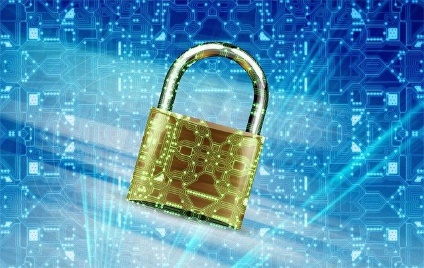 Source:Graph 1. The exemplary title of the graphSource:Discussion and findingsThe discussion should combine the results with the assumptions formulated in the introductions. Moreover, the summary of the main results should refer to the results of the similar reserched conducted previously. This part can also present the suggestions for possible future research in that area. Whereas the findings should be formulated on the basis of the discussed results. It is legitimate to explain the possible impact of these findings, their usefulness and importance for the particular scope of knowledge.  ReferencesBatorowska, H. (2017). Bezpieczeństwo informacyjne w dyskursie naukowym – kierunki badań. W H. Batorowska, E. Musiał (Red.), Bezpieczeństwo informacyjne w dyskursie naukowym (s. 9–28). Uniwersytet Pedagogiczny im. Komisji Edukacji Narodowej w Krakowie.Kopeć, R. (2019). Powrót „gwiezdnych wojen”? Trendy rozwojowe amerykańskiej obrony przeciwrakietowej. Annales Universitatis Paedagogicae Cracoviensis „Studia de Securitate”, 9(4), 6–28. DOI 10.24917/26578549.9.4.Kowalski, J. (2018). Bezpieczeństwo współczesne. Wydawnictwo Małopolskie.Policja (2022), Pomoc humanitarna dla Ukrainy. Dostęp 04.03.2022, https://policja.pl/pol/aktualnosci/215226,Pomoc-humanitarna-dla-Ukrainy.html.Poushter, J., Fagan, M. (2020). Americans See Spread of Disease as Top International Threat, Along With Terrorism, Nuclear Weapons, Cyberattacks. Pew Research Center. Dostęp 07.03.2022, https://www.pewresearch.org/global/2020/04/13/americans-see-spread-of-disease-as-top-international-threat-along-with-terrorism-nuclear-weapons-cyberattacks/.Ustawa z dnia 5 lipca 2018 r. o krajowym systemie cyberbezpieczeństwa, Dz.U. 2018 poz. 1560.Author’s Bionote Bionote should be in the third person singular and include information about the author’s title/degree, qualifications, experience, position, research interests and the most important publications (70 – 120 words).HeadingHeadingHeadingLineDataDataLineDataDataLineDataData